Der Text besteht aus einer Erzählung in der Ich-Form und einer Sage.Kreuze an.Wer erzählt in der Ich-Form? Kreuze an. □ ein Junge □ ein Mädchen □ der VaterSuche den Satz und schreibe ihn zu Ende. Achte auf die Satzzeichen und schreibe anschließend die Nummer des Abschnittes auf. Angeblich soll man den schrecklichen Ruf bis in die Stadt hinein gehört haben und deshalb erschreckte man unfolgsame Kinder bis in das jetzige Jahrhundert hinein mit der Drohung: 
__________________________________________________________________Abschnitt: _____Beantworte die folgenden Fragen. Lies im Text nach.Wo spielt die Erzählung/Sage?__________________________________________________Aus welcher Zeit stammt die Sage?__________________________________________________Woher kennen die Menschen diese Sage?__________________________________________________Die Hauptﬁgur in der Geschichte ist ein Kaufmann. Wie verhielt er sich im Leben?Fülle die Lücken mit den passenden Wörtern aus dem Text.Der Kaufmann war ________________________.
 Er __________________________die Menschen.Er wollte sein Vermögen _________________________________.Der Kaufmann soll als Geist immer noch herumspuken.a) Was ruft er?__________________________________________________________b) Was will er mit dem Rufen erreichen?____________________________________________________________________________________________________________________Was ist in dieser Erzählung/Sage wahr, was ist frei erfunden und wurde nur weitererzählt?Kreuze an.Zwei Wörter gehören nicht zum Text. Streiche sie durch.Auch wurden uns Kindern von den Eltern oder den Großeltern oft Geschichten aus der Umgebung erzählt, die sich manchmal irgendwann einmal zugetragen hätten. Diese Erzählungen waren so aufregend, dass wir uns als Kinder fürchteten.Unterstreiche in Abschnitt zwei nur die wörtliche Rede mit einem Rotstift.Mit welchen Mitteln konnte der Priester den Geist aus dem Haus vertreiben?Schreibe einen ganzen Satz.______________________________________________________________________Nenne drei Merkmale einer Sage.___________________________________________________________________________________________________________________________________________________________________________________________________Diesen Text findest du in Abschnitt zwei. Fällt dir etwas auf?Kontrolliere und korrigiere den Text!Eines Tages  als ich vergessen hatte die Tür zum Garten abzuschließen  tadelte mich meine Großmutter und drohte mir mit den Worten  Pass das nächste Mal besser auf  Sonst kommt
das Auwaldmännchen und lockt dich mit dem Ruf   Komm her komm her  und du musst ihm folgen ob du willst oder nichtIn diesem Text hat sich das Fehlerteufelchen eingeschlichen. Streiche die falsch geschriebenen Wörter durch und schreibe sie richtig darüber.Schreibe die folgenden Zeitwörter (Verben) in der richtigen Personalform auf.Schreibe die folgenden Zeitwörter (Verben) in der Mitvergangenheit auf.Schreibe den Satz richtig auf und kontrolliere ihn.DIESER GRÄSSLICHE RUF SOLL WANDERER, DIE SICH IM WALD NICHTAUSKENNEN, VOM WEG ABBRINGEN UND INS VERDERBEN FÜHREN.___________________________________________________________________________________________________________________________________________________________________________________________________Im Text findest du folgende zusammengesetzte Wörter.Schreibe die Wörter, wenn möglich, mit Artikel auf.Lies genau und kreuze an, welcher Satzausschnitt im Text tatsächlich vorkommt!Unterstreiche in diesem Satz alle Zeitwörter (Verben) mit einem roten Stift, alle Eigenschaftswörter (Adjektive) mit einem blauen Stift.Diese Erzählungen waren so aufregend, dass wir uns als Kinder fürchteten.Aus wie vielen Satzgliedern besteht dieser Satz? Kreise sie ein.In den Familien wurde in der Freizeit gespielt, gebastelt und gelesen.Gesucht sind folgende Satzglieder: S, P, ZE, OETrenne die Satzglieder mit Bleistift ab.Schreibe die Abkürzungen über das passende Satzglied.Seitdem war Ruhe im Haus.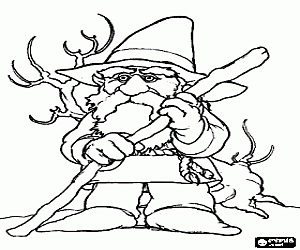 Erzählung / SageErzählung / SageLesetext mit Aufgaben4.54.5(497 Wörter)Ein ruheloser GeistEin ruheloser GeistEin ruheloser Geist1In meiner Kindheit, die ich in einer kleinen Stadt an der Donau verbrachte, war In meiner Kindheit, die ich in einer kleinen Stadt an der Donau verbrachte, war In meiner Kindheit, die ich in einer kleinen Stadt an der Donau verbrachte, war 1noch Vieles anders als heute. Es gab keinen Fernseher, kein Handy und keinen noch Vieles anders als heute. Es gab keinen Fernseher, kein Handy und keinen noch Vieles anders als heute. Es gab keinen Fernseher, kein Handy und keinen 1Computer. In den Familien wurde in der Freizeit gespielt, gebastelt und gelesen.Computer. In den Familien wurde in der Freizeit gespielt, gebastelt und gelesen.Computer. In den Familien wurde in der Freizeit gespielt, gebastelt und gelesen.1Auch wurden uns Kindern von den Eltern oder Großeltern oft Geschichten aus Auch wurden uns Kindern von den Eltern oder Großeltern oft Geschichten aus Auch wurden uns Kindern von den Eltern oder Großeltern oft Geschichten aus 15der Umgebung erzählt, die sich irgendwann einmal zugetragen hätten. Diese der Umgebung erzählt, die sich irgendwann einmal zugetragen hätten. Diese der Umgebung erzählt, die sich irgendwann einmal zugetragen hätten. Diese 1Erzählungen waren so aufregend, dass wir uns als Kinder fürchteten. So hieß es Erzählungen waren so aufregend, dass wir uns als Kinder fürchteten. So hieß es Erzählungen waren so aufregend, dass wir uns als Kinder fürchteten. So hieß es 1zum Beispiel, dass in den Wäldern böse Geister herrschten, oder dass kleine zum Beispiel, dass in den Wäldern böse Geister herrschten, oder dass kleine zum Beispiel, dass in den Wäldern böse Geister herrschten, oder dass kleine 1Hexlein mit Irrlichtern durch die Gegend irrten, um Wanderer vom Weg Hexlein mit Irrlichtern durch die Gegend irrten, um Wanderer vom Weg Hexlein mit Irrlichtern durch die Gegend irrten, um Wanderer vom Weg 1abzubringen.abzubringen.abzubringen.110Wenn ich oder meine Geschwister nicht folgsam waren, hieß es: „Warte, warte, Wenn ich oder meine Geschwister nicht folgsam waren, hieß es: „Warte, warte, Wenn ich oder meine Geschwister nicht folgsam waren, hieß es: „Warte, warte, 2das Auwaldmännlein kommt!” Da ich ein sehr braves und folgsames Mädchen das Auwaldmännlein kommt!” Da ich ein sehr braves und folgsames Mädchen das Auwaldmännlein kommt!” Da ich ein sehr braves und folgsames Mädchen 2war, hatte ich große Angst, Fehler zu machen oder gar unfolgsam zu sein. Eines war, hatte ich große Angst, Fehler zu machen oder gar unfolgsam zu sein. Eines war, hatte ich große Angst, Fehler zu machen oder gar unfolgsam zu sein. Eines 2Tages, als ich vergessen hatte, die Tür zum Garten abzuschließen, tadelte mich Tages, als ich vergessen hatte, die Tür zum Garten abzuschließen, tadelte mich Tages, als ich vergessen hatte, die Tür zum Garten abzuschließen, tadelte mich 2meine Großmutter und drohte mir mit den Worten: „Pass das nächste Mal meine Großmutter und drohte mir mit den Worten: „Pass das nächste Mal meine Großmutter und drohte mir mit den Worten: „Pass das nächste Mal 215besser auf! Sonst kommt das Auwaldmännchen und lockt dich mit dem Ruf: besser auf! Sonst kommt das Auwaldmännchen und lockt dich mit dem Ruf: besser auf! Sonst kommt das Auwaldmännchen und lockt dich mit dem Ruf: 2„Komm her, komm her!” und du musst ihm folgen, ob du willst oder nicht.”„Komm her, komm her!” und du musst ihm folgen, ob du willst oder nicht.”„Komm her, komm her!” und du musst ihm folgen, ob du willst oder nicht.”2Als ich größer war und an diesen unheimlichen Geschichten zweifelte, fragte ich Als ich größer war und an diesen unheimlichen Geschichten zweifelte, fragte ich Als ich größer war und an diesen unheimlichen Geschichten zweifelte, fragte ich 3meinen Vater geradewegs: „Was soll diese komische Geschichte mit dem meinen Vater geradewegs: „Was soll diese komische Geschichte mit dem meinen Vater geradewegs: „Was soll diese komische Geschichte mit dem 3Männchen, das im Wald brüllt?” Mein Vater erzählte mir bereitwillig: ,,Man sagt, Männchen, das im Wald brüllt?” Mein Vater erzählte mir bereitwillig: ,,Man sagt, Männchen, das im Wald brüllt?” Mein Vater erzählte mir bereitwillig: ,,Man sagt, 320dass in unserer kleinen Stadt um das Jahr 1600 ein geiziger Kaufmann gelebt dass in unserer kleinen Stadt um das Jahr 1600 ein geiziger Kaufmann gelebt dass in unserer kleinen Stadt um das Jahr 1600 ein geiziger Kaufmann gelebt 3hätte. Er sei nur darauf aus gewesen, sein Vermögen zu vermehren und hätte hätte. Er sei nur darauf aus gewesen, sein Vermögen zu vermehren und hätte hätte. Er sei nur darauf aus gewesen, sein Vermögen zu vermehren und hätte 3deshalb alle Leute betrogen und mit trügerischen Geschäften um ihr Geld deshalb alle Leute betrogen und mit trügerischen Geschäften um ihr Geld deshalb alle Leute betrogen und mit trügerischen Geschäften um ihr Geld 3gebracht. Aber- egal, was er auch tat – all sein Geld, all seine Kostbarkeiten, all gebracht. Aber- egal, was er auch tat – all sein Geld, all seine Kostbarkeiten, all gebracht. Aber- egal, was er auch tat – all sein Geld, all seine Kostbarkeiten, all 3seine Schätze, die er angehäuft hatte und die er sein Leben lang bewahrt hatte, seine Schätze, die er angehäuft hatte und die er sein Leben lang bewahrt hatte, seine Schätze, die er angehäuft hatte und die er sein Leben lang bewahrt hatte, 325ließen ihm selbst nach dem Tod keine Ruhe. Jede Nacht ertönte in seinem ließen ihm selbst nach dem Tod keine Ruhe. Jede Nacht ertönte in seinem ließen ihm selbst nach dem Tod keine Ruhe. Jede Nacht ertönte in seinem 3eigenen Haus zu mitternächtlicher Stunde eine furchterregende Stimme. Sie rief: eigenen Haus zu mitternächtlicher Stunde eine furchterregende Stimme. Sie rief: eigenen Haus zu mitternächtlicher Stunde eine furchterregende Stimme. Sie rief: 3„Komm her, komm her!” Vermutlich war es der Geist des Kaufmanns, der „Komm her, komm her!” Vermutlich war es der Geist des Kaufmanns, der „Komm her, komm her!” Vermutlich war es der Geist des Kaufmanns, der 3einfach nicht zur Ruhe kam und der seine Schätze weiterbewachen wollte. Da einfach nicht zur Ruhe kam und der seine Schätze weiterbewachen wollte. Da einfach nicht zur Ruhe kam und der seine Schätze weiterbewachen wollte. Da 3der Spuk nicht aufhörte, bat man einen Priester um Hilfe. Dieser besprengte die der Spuk nicht aufhörte, bat man einen Priester um Hilfe. Dieser besprengte die der Spuk nicht aufhörte, bat man einen Priester um Hilfe. Dieser besprengte die 330die Räume mit Weihwasser und befahl dem Geist, aus dem Haus zu die Räume mit Weihwasser und befahl dem Geist, aus dem Haus zu die Räume mit Weihwasser und befahl dem Geist, aus dem Haus zu 3verschwinden.verschwinden.verschwinden.3Seitdem war Ruhe im Haus. Aber im nahen Auwald soll der Ruf des geizigen Seitdem war Ruhe im Haus. Aber im nahen Auwald soll der Ruf des geizigen Seitdem war Ruhe im Haus. Aber im nahen Auwald soll der Ruf des geizigen 4Mannes: „Komm her, komm her!” immer noch ertönen. Dieser grässliche Ruf soll Mannes: „Komm her, komm her!” immer noch ertönen. Dieser grässliche Ruf soll Mannes: „Komm her, komm her!” immer noch ertönen. Dieser grässliche Ruf soll 4Wanderer, die sich in der Gegend nicht auskennen, vom Wege abbringen und Wanderer, die sich in der Gegend nicht auskennen, vom Wege abbringen und Wanderer, die sich in der Gegend nicht auskennen, vom Wege abbringen und 4ins Verderben führen. Angeblich soll man den schrecklichen Ruf bis in die Stadt ins Verderben führen. Angeblich soll man den schrecklichen Ruf bis in die Stadt ins Verderben führen. Angeblich soll man den schrecklichen Ruf bis in die Stadt 435hineingehört haben und deshalb erschreckte man unfolgsame Kinder bis in das hineingehört haben und deshalb erschreckte man unfolgsame Kinder bis in das hineingehört haben und deshalb erschreckte man unfolgsame Kinder bis in das 4jetzige Jahrhundert hinein mit der Drohung: „Das Auwaldmännlein kommt!”jetzige Jahrhundert hinein mit der Drohung: „Das Auwaldmännlein kommt!”jetzige Jahrhundert hinein mit der Drohung: „Das Auwaldmännlein kommt!”4Nachdem mir mein Vater diese Sage - die bis in das 16. Jahrhundert Nachdem mir mein Vater diese Sage - die bis in das 16. Jahrhundert Nachdem mir mein Vater diese Sage - die bis in das 16. Jahrhundert 5zurückreicht - erzählt hatte, wurde mir leichter ums Herz und ich nahm die zurückreicht - erzählt hatte, wurde mir leichter ums Herz und ich nahm die zurückreicht - erzählt hatte, wurde mir leichter ums Herz und ich nahm die 5Drohungen meiner Großeltern nicht mehr so ernst.Drohungen meiner Großeltern nicht mehr so ernst.Drohungen meiner Großeltern nicht mehr so ernst.540Außerdem werde ich mir merken, dass eine Sage nicht an mehreren Orten, Außerdem werde ich mir merken, dass eine Sage nicht an mehreren Orten, Außerdem werde ich mir merken, dass eine Sage nicht an mehreren Orten, 5sondern meistens an einem bestimmten Ort und zu einer bestimmten Zeit spielt. sondern meistens an einem bestimmten Ort und zu einer bestimmten Zeit spielt. sondern meistens an einem bestimmten Ort und zu einer bestimmten Zeit spielt. 5Darüber hinaus geschehen auch Dinge, die nicht wahr sind.Darüber hinaus geschehen auch Dinge, die nicht wahr sind.Darüber hinaus geschehen auch Dinge, die nicht wahr sind.5Ein ruheloser GeistSeite 1Ein ruheloser GeistSeite 2wahrerfundenEs lebte einst ein Kaufmann.□□Der Kaufmann war reich.□□Der Geist des Kaufmanns kam nicht zur Ruhe.□□Der Ruf des Kaufmanns ist immer noch zu hören.□□Ein ruheloser GeistSeite 3Nachdem mir mein Vater dise Sage - die biss in das 16. Jahrhundert zurükreicht -erzehlt hatte, wurde mir leichter ums Hertz und ich nam die Droungen meiner Großelternnicht mer so ernst.ich kommeduerich dusie ruftichdu übersiehsteswir hörenihrsiewirihr bemerktsiewirihrsie spielenich nehmewir kommensie lebtdu bewahrstwir bittener wirftes bringtdu gehstEin ruheloser GeistSeite 4GroßelternMitternachtFreizeitGartentorKaufmannWeihwasserAuwaldmännchen□Jede Nacht ertönte im eigenen Haus zu mitternächtlicher Stunde eine furchterregende Stimme.□Jede Nacht ertönte in seinem eigenen Haus zu mitternächtlicher Stunde eine fürchterliche Stimme.□Jede Nacht hörte er in seinem eigenen Haus zu mitternächtlicher Stunde eine furchterregende Stimme.□Jede Nacht ertönte in seinem eigenen Haus zu mitternächtlicher Stunde eine furchterregende Stimme.□Jede Nacht ertönte in seinem eigenen Haus um Mitternacht eine furchterregende Stimme.Ein ruheloser GeistSeite 5